Федеральное государственное бюджетное образовательное учреждениевысшего образования«Иркутский государственный университет путей сообщения»Красноярский институт железнодорожного транспорта– филиал Федерального государственного бюджетного образовательного учреждениявысшего образования «Иркутский государственный университет путей сообщения»(КрИЖТ ИрГУПС)УТВЕРЖДЕНАприказ ректораот «31» января 2023 г. № 10Б1.О.07 Теория организации и организационное проектирование	рабочая программа дисциплиныНаправление подготовки – 38.04.03 Управление персоналомПрофиль – Стратегическое управление персоналомКвалификация выпускника – магистрФорма и срок обучения – 2 года 5 мес.очно-заочная формаКафедра-разработчик программы – Управление персоналомОчно-заочная форма обучения               Распределение часов дисциплины по семестрамКРАСНОЯРСКРабочая программа дисциплины разработана в соответствии с федеральным государственным образовательным стандартом высшего образования – магистратура по направлению подготовки 38.04.03 Управление персоналом, утверждённым приказом Минобрнауки России от 12.08.2020 № 958.Программу составил:канд. пед. наук, доцент, доцент кафедры«Управление персоналом» КрИЖТ ИрГУПС 					А.В. КутузоваРабочая программа рассмотрена и одобрена для использования в учебном процессе на заседании кафедры «Управление персоналом», протокол от «16» декабря 2022 г. № 4.Заведующий кафедрой, канд. техн. наук, доцент					В.О. КолмаковФЕДЕРАЛЬНОЕ АГЕНТСТВО ЖЕЛЕЗНОДОРОЖНОГО ТРАНСПОРТАФедеральное государственное бюджетное образовательное учреждениевысшего образования«Иркутский государственный университет путей сообщения»Красноярский институт железнодорожного транспорта– филиал Федерального государственного бюджетного образовательного учреждениявысшего образования «Иркутский государственный университет путей сообщения»(КрИЖТ ИрГУПС)ФОНД ОЦЕНОЧНЫХ СРЕДСТВдля проведения текущего контроля успеваемостии промежуточной аттестации по дисциплинеБ1.О.07 Теория организации и организационное проектированиеПриложение № 1 к рабочей программеНаправление подготовки – 38.04.03Управление персоналомПрофиль – Стратегическое управление персоналом организацииКРАСНОЯРСК1. Общие положенияФонд оценочных средств (ФОС) является составной частью нормативно-методического обеспечения системы оценки качества освоения обучающимися образовательной программы.Фонд оценочных средств предназначен для использования обучающимися, преподавателями, администрацией КрИЖТ ИрГУПС, а также сторонними образовательными организациями для оценивания качества освоения образовательной программы и уровня сформированности компетенций у обучающихся.Задачами ФОС являются:– оценка достижений обучающихся в процессе изучения дисциплины;– обеспечение соответствия результатов обучения задачам будущей профессиональной деятельности через совершенствование традиционных и внедрение инновационных методов обучения в образовательный процесс;– самоподготовка и самоконтроль обучающихся в процессе обучения.Фонд оценочных средств сформирован на основе ключевых принципов оценивания: валидность, надежность, объективность, эффективность.Для оценки уровня сформированности компетенций используется трехуровневая система:– минимальный уровень освоения, обязательный для всех обучающихся по завершению освоения образовательной программы; дает общее представление о виде деятельности, основных закономерностях функционирования объектов профессиональной деятельности, методов и алгоритмов решения практических задач;– базовый уровень освоения, превышение минимальных характеристик сформированности компетенций; позволяет решать типовые задачи, принимать профессиональные и управленческие решения по известным алгоритмам, правилам и методикам;– высокий уровень освоения, максимально возможная выраженность характеристик компетенций; предполагает готовность решать практические задачи повышенной сложности, нетиповые задачи, принимать профессиональные и управленческие решения в условиях неполной определенности, при недостаточном документальном, нормативном и методическом обеспечении.2. Перечень компетенций, в формировании которых участвует дисциплина.Программа контрольно-оценочных мероприятий.Показатели оценивания компетенций, критерии оценкиДисциплина «Теория организации и организационное проектирование» участвует в формировании компетенций:ОПК-1 Способен применять при решении профессиональных задач знания (на продвинутом уровне) экономической, организационной, управленческой, социологической, психологической теорий и права, обобщать и критически оценивать существующие передовые практики и результаты научных исследований по управлению персоналом и в смежных областях.ОПК-4 Способен проектировать организационные изменения, руководить проектной и процессной деятельностью и подразделением организации. Программа контрольно-оценочных мероприятий (очно-заочная форма обучения) Описание показателей и критериев оценивания компетенций.Описание шкал оцениванияКонтроль качества освоения дисциплины включает в себя текущий контроль успеваемости и промежуточную аттестацию. Текущий контроль успеваемости и промежуточная аттестация обучающихся проводятся в целях установления соответствия достижений обучающихся поэтапным требованиям образовательной программы к результатам обучения и формирования компетенций.Текущий контроль успеваемости – основной вид систематической проверки знаний, умений, навыков обучающихся. Задача текущего контроля – оперативное и регулярное управление учебной деятельностью обучающихся на основе обратной связи и корректировки. Результаты оценивания учитываются в виде средней оценки при проведении промежуточной аттестации.Для оценивания результатов обучения на экзамене используется четырехбалльная шкала: «отлично», «хорошо», «удовлетворительно», «неудовлетворительно». Для оценивания результатов обучения на зачете используется двухбалльная шкала: «зачтено», «не зачтено».Перечень оценочных средств, используемых для оценивания компетенций, а также краткая характеристика этих средств приведены в таблицеКритерии и шкалы оценивания компетенций в результате изучения дисциплины при проведении промежуточной аттестациив форме экзамена. Шкала оценивания уровня освоения компетенцийКритерии и шкалы оценивания результатов обучения при проведении
текущего контроля успеваемостиСобеседование Кейс-задача Задания реконструктивного уровняТестированиеДоклад3. Типовые контрольные задания или иные материалы, необходимыедля оценки знаний, умений, навыков и (или) опыта деятельности3.1 Типовые контрольные задания реконструктивного уровняЗадания выложены в электронной информационно-образовательной среде КрИЖТ ИрГУПС, доступной обучающемуся через его личный кабинет. Ниже приведены образцы типовых вариантов заданий реконструктивного уровня, предусмотренных рабочей программой.Образец типового варианта заданий реконструктивного уровняпо теме 1.3«Методические основы формирования структуры организации»На основе изучения материала параграфа, заполните таблицу, выделив названия основных методов построения организационных структур управления. Отметьте их преимущества, недостатки и сферу применения.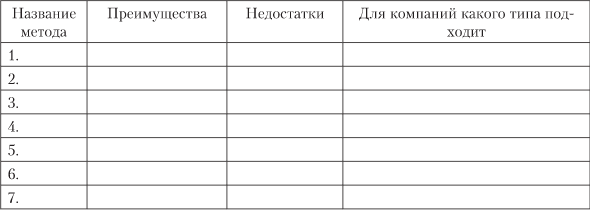 На основе изучения учебных материалов ответьте на вопрос, какие методы построения организационных структур могут применяться совместно, и заполните таблицу. На соответствующих графах таблицы проставьте знаки:«+» — методы могут применяться совместно;«–» — методы не могут применяться совместно.Выберите одну из ячеек, отмеченных знаком «+» и приведите пример структуры, построенной по такому принципу. Постройте организационную схему. Поясните, какие факторы повлияли на формирование такой структуры управления организацией.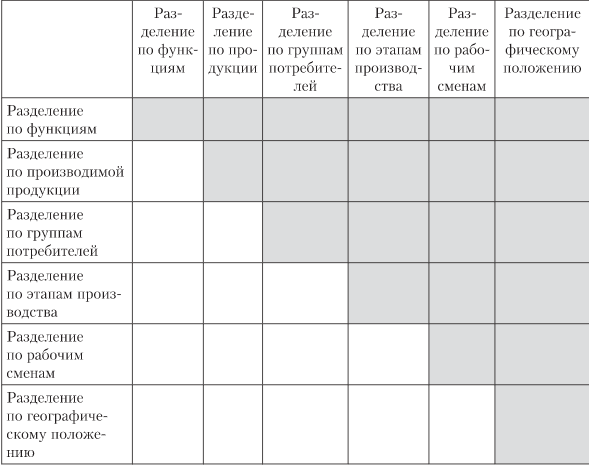 Образец типового варианта заданий реконструктивного уровняпо теме 2.3 «Основы проектирования организационных изменений»Задание 1. Подготовьте предложения по созданию организации и проектированию ее организационной структуры.Выберите знакомую вам или интересующую вас сферу деятельности организации, укажите: отрасль; выпускаемый продукт/услугу; территориальное размещение; размер компании; используемые технологии.Сформулируйте миссию и систему целей компании.Опишите основных контрагентов компании (поставщики сырья, материалов, банки и страховые компании, дистрибьюторы).Охарактеризуйте основных потребителей продукции/услуг, характеристики рынка, систему продвижения продукции.Укажите численность, состав и требуемые компетенции работников.Проанализируйте основные факторы внешней среды (экономическое, политическое, социальное окружение).Обоснуйте схему организационной структуры, в наибольшей степени соответствующей целям и специфике работы организации.Обоснуйте, какие факторы в наибольшей степени повлияли на тип организационной структуры предприятия.Задание 2. Для выбранной в задании 1 компании разработайте Положение о подразделении для одного из отделов (отдел продаж, отдел маркетинга, планово-экономический отдел) (см. также образец Положения о подразделении).3.2 Типовые задания для проведения кейс-задачи (ситуационной задачи)Задания выложены в электронной информационно-образовательной среде ИрГУПС, доступной обучающемуся через его личный кабинет.Ниже приведены образцы типовых вариантов заданий для проведения кейс-задачи (ситуационной задачи), предусмотренных рабочей программой.Образец типовых вариантов кейс-задачи (ситуационной задачи)по теме 1.2 «Законы и принципы организации»История компании Samsung началась примерно в 1932 г., когда молодой Ли Бьонг Чхуль, сын довольно зажиточных крестьян и выпускник Токийского университета, открыл свой склад в небольшом городе Тэгу, торгующий рисовой мукой. В то время Корея была колонией Японии, очень бедной страной с дешевой рабочей силой и низкими ценами на товары. К 1938 г. Ли Бьонг Чхуль стал поставлять муку, рис, сахар и рыбу в Китай. Дела шли неплохо, компания осваивала все новые сферы деятельности, штат рос, и в 1948 г. было решено дать предприятию модное «американское» название: Samsung Trading Co. Samsung в переводе означает «три звезды», которые можно наблюдать на всех ранних версиях логотипа. Есть красивая легенда, что название было дано в честь трех сыновей основателя компании.После высадки войск США на Корейском полуострове продукция завода по производству рисовой водки и пива стала продаваться представителям союзных войск (и за это в 1950 г. северокорейские коммунисты внесли имя Ли Бьонг Чхуля в расстрельный список). Война в Корее положила конец этому бизнесу. Склады были разграблены и сожжены так же, как и основные заводы компании, а сам Ли еще раз попадает в расстрельный список северян на этот раз за пособничество и взяточничество. Понимая, что дело плохо, Ли собирается бежать. По одной легенде он собирает все деньги и передает их своему водителю, которого отправляет на юг, но водителя ловят на середине пути и берут в плен. Однако тот умудряется спрятать деньги в одном из домов. Дом сгорает, но сундук с деньгами по счастливой случайности (!) уцелел, и Ли Бьонг его чудом (!) находит. По второй же легенде Чхуль случайно (!) находит чужой сгоревший дом и чужие деньги в сундуке, которые позже пускает в перерождение бизнеса.Этим новым бизнесом становится текстильная фабрика, сахарный завод, а позднее страховой бизнес. Корейское правительство сделало вывод, что стабильная экономика должна опираться на крупные концерны, но создавать таковые необходимо было в кратчайшие сроки, поэтому самым выдающимся бизнесменам Кореи были предоставлены правительственные кредиты и займы. Они были обеспечены государственными заказами, при этом определенные правовые и налоговые послабления дали возможность вырасти маленьким предприятиям до обширных конгломератов. Среди удачливых предпринимателей оказался и Ли Бьонг Чхуль. Таким образом, были созданы 30 крупных компаний (чеболи — «денежные семьи»). Среди них, помимо Samsung, были Daewoo, Hyundai, Goldstar (LG) и др. У каждой «денежной семьи» было свое направление: Daewoo — производство автомобилей, у Goldstar — бытовая техника, у Samsung — электроника, Hyundai — строительство и т.д.Компания, разросшаяся в огромнейший конгломерат, выпускала и станки, и корабли, и химические предприятия. В 1969 г. компания Samsung совместно с Sanyo, начала производство черно-белых телевизоров. Это положило начало одному из крупнейших секторов Samsung Group — Samsung Electronics.А в конце 1980-х гг. в Корее случился экономический кризис, и компания стала убыточной. Samsung опять имела все шансы прекратить существование, но этого не случилось, поскольку был разработан план реформирования копании, предусматривавший реструктуризацию, сокращение непрофильных подразделений и убыточных дочерних компаний. Перестройка продолжалась 10 лет и увенчалась успехом. Одна за другой банкротились компании: Hanbo, Daewoo, Huyndai, а Samsung увеличивала экспорт и утверждалась на мировом рынке высоких технологий.В 1983 г. было открыто производство персональных компьютеров и комплектующих. В 1991—1992 гг. начинается производство персональных мобильных телефонов. В 1999 г. премия журнала Forbes Global в сфере производства бытовой электроники была присуждена компании Samsung Electronics.Азиатский кризис 1997 г. Samsung Group пережила с новым президентом — Джонг- Йонг Юном. Жертвуя «хвостом» ради спасения жизни, Юн ликвидировал десятки вторичных бизнесов, уволил треть персонала, нарушив практику пожизненного найма, и сделал ставку на зарождающиеся цифровые технологии.Сегодня Samsung — это многомиллиардная компания и один из самых инновационных и успешных игроков на рынке потребительской электроники и полупроводников. Это лидирующий мировой производитель чипов памяти, плоскопанель. Выявите и опишите все зависимости и закономерности, повлиявшие на деятельность компании.Действие каких законов организации можно проследить в приведенном кейсе?Каким образом менеджмент компании учитывает закон развития?Можно ли сделать вывод о проявлении в деятельности компании закона синергии?Какими фактами можно подтвердить обеспечение условий самосохранения в организации?Образец типовых вариантов кейс-задачи (ситуационной задачи)по теме 2.4 «Управление изменениями в кадровом менеджменте»В компанию «Аленький цветочек» руководством холдинга был назначен новый генеральный директор. После ухода предыдущего руководителя обстановка в компании накалилась, слухи и самые невероятные прогнозы плодились с фантастической скоростью, поэтому явления нового первого лица все ждали с нетерпением. Но если рядовой персонал надеялся на лучшее, то топ-менеджеров одолевали сильные сомнения: господин Игрищев в их отрасли не отработал ни дня, значит, с ее спецификой не знаком. Как же он будет работать? Первое же совещание подтвердило самые худшие опасения: Игрищев был вызывающе некомпетентен, а учиться, судя по всему, был не готов. Команда топов, которые были настоящими профессионалами в своем деле, мягко говоря, была озадачена. Позже озадаченность сменилась растерянностью, в которой они и пребывают до сего дня. То ли нужно тратить время, нервы и силы и объяснять генеральному директору азбучные истины, то ли стоит немного подождать, пока он сам уйдет. Все, что предлагают Игрищеву подчиненные, он отметает, так как ему все непонятно и до этого он делал по-другому. Его распоряжения достойны рубрики «Рога и копыта» в журнале «Крокодил», так как они просто абсурдны. Топы начали задумываться, а стоит ли ограничиваться двумя вариантами решения этой задачи? Может быть, выбрать третий и просто уйти?  Задание: разработать действия сотрудников HR- отдела в данной ситуации, с учетом того, что не только топ-менеджеры, но и другие сильные кадры работать под началом такого генерального директора не хотят.3.3 Перечень типовых тем для подготовки докладаНиже приведены образцы типовых тем докладов, сообщений, предусмотренных рабочей программой дисциплиныОбразец типовых вопросов для докладапо теме 1.1 «Понятие организации, ее типы и модели»Открытые и закрытые модели организации.Механистическая модель организации.Модель «организация-машина» Файоля и Урвика.Бюрократическая модель Вебера.Модель «организация-община» Мэйо и Ротлисбергера.«Естественная» модель  Парсоса, Мертона, Этциони.Институциональная модель Нортона.Политическая модель Крозье.Образец типовых вопросов для докладапо теме 2.1 «Цели и факторы организационного проектирования»Стадии процесса организационного проектирования.Методы организационного проектирования.Факторы организационного проектирования.Причины и цели корректировки  организационных структур.Образец типовых вопросов для докладапо теме 2.2 «Процесс и методы организационного проектирования»Ринжиниринг бизнес-процессовРеструктуризация бизнес-процессовРегламентация организационной структурыКритерии и процедуры оценки действующей организационной структуры.3.4 Типовые тестовые задания по разделу/дисциплинеТестирование проводится по окончанию и в течение года по завершению изучения дисциплины и раздела (контроль/проверка остаточных знаний, умений, навыков и (или) опыта деятельности). Компьютерное тестирование обучающихся по темам используется при проведении текущего контроля знаний обучающихся. Тесты формируются из фонда тестовых заданий по дисциплине. Тест (педагогический тест) – это система заданий – тестовых заданий возрастающей трудности, специфической формы, позволяющая эффективно измерить уровень знаний, умений, навыков и (или) опыта деятельности обучающихся.Тестовое задание (ТЗ) – варьирующаяся по элементам содержания и по трудности единица контрольного материала, минимальная составляющая единица сложного (составного) педагогического теста, по которой испытуемый в ходе выполнения теста совершает отдельное действие.Фонд тестовых заданий (ФТЗ) по дисциплине – это совокупность систематизированных диагностических заданий – тестовых заданий (ТЗ), разработанных по всем тематическим разделам (дидактическим единицам) дисциплины (прошедших апробацию, экспертизу, регистрацию и имеющих известные характеристики) специфической формы, позволяющей автоматизировать процедуру контроля. Типы тестовых заданий:ЗТЗ – тестовое задание закрытой формы (ТЗ с выбором одного или нескольких правильных ответов);ОТЗ – тестовое задание открытой формы (с конструируемым ответом: ТЗ с кратким регламентируемым ответом (ТЗ дополнения); ТЗ свободного изложения (с развернутым ответом в произвольной форме)).Структура фонда тестовых заданий по дисциплине
 «Теория организации и организационное проектирование»Полный комплект ФТЗ хранится в электронной информационно-образовательной среде КрИЖТ ИрГУПС и обучающийся имеет возможность ознакомиться с демонстрационным вариантом ФТЗ.Ниже приведен образец типового варианта итогового теста, предусмотренного рабочей программой дисциплины Образец типового варианта итогового теста,предусмотренного рабочей программой дисциплины Тест содержит 20 вопросов, в том числе 10 – ОТЗ, 10 – ЗТЗ.Норма времени –45 мин. Общими чертами для всех форм организаций являютсяналичие цели;наличие желания работать;целостность;наличие спонсоров;совместная регламентированная деятельность.Строение организаций включаетцели;иерархию;историческую динамику;структуру;состав.Организацию можно рассматривать какобъект;процесс;свойство;предмет;качество.Теория организации изучает организации обычно с точки зрения следующих аспектовстроение организации;функционирование организации;правовая основа организаций;специфика лидерства;управление в организации;развитие организации.раздел менеджмента.Целое, созданное из частей и элементов для целенаправленной деятельности; совокупность взаимосвязанных действующих элементов – это__________________.Социальные факторы, внешние по отношению к организации, сплетающиеся в сложный клубок политических, экономических, юридических, социальных и социально-культурных воздействий, постоянно присутствующих в жизни организации и существенно влияющих на формирование ее деятельности, составляют_________________среду.Непосредственная обстановка, в которой приходится работать людям, объединенным совместными целями, интересами и деятельностью – это _____________ среда организации.Отличительными чертами функциональной оргструктуры являются:они позволяют высшему руководству сосредоточиться на стратегических вопросах;они создают условия для достижения высокой эффективности за счет специализации;заставляют руководителя заниматься большим количеством текущих вопросов;категорически не приемлют специализацию.Для организации характерны следующие черты:цели вырабатываются «изнутри» и представляют собой обобщение целей индивидуальных участников;регулирование обеспечивается совместно принятым уставом, прин- ципом выборности;членство в них дает удовлетворение политических, социальных, культурных, творческих, материальных и иных интересов участников.Закон ________________организации гласит: каждая материальная система стремится достичь наибольшего суммарного потенциала при прохождении всех этапов жизненного цикла.Закон                               гласит: чем большей информацией располагает организация о внутренней и внешней среде, тем она имеет большую вероятность устойчивого функционирования (самосохранения).К принципам динамического состояния организации относятся:принцип приоритета цели;принцип приоритета функций над структурой;принцип приоритета субъекта управления над объектом;принцип приоритета персонала;принцип приоритета структур над функциями;принцип приоритета объекта управления над субъектом;принципы соответствия;принципы оптимальности.Выделяют следующие элементы проектирования организации:разделение труда и специализация;департаментизация и кооперация;внешняя среда;технология работы;стратегический выбор руководства организации в отношении целей;поведение работников.К элементам проектирования организаций относятся:масштаб управляемости и контроля;внешняя среда;поведение людей в организации.Соединение определенного вида деятельности руководителя и работни- ков, которая обеспечивает взаимодействие между людьми, выполняющими эти работы – это______________________организации.Проектирование организация связано с технологией работы по следующим направлениям:рынки сбыта и территориальное размещение производства;проектирование работ организации;разделение труда и группировка работы.Горизонтальная специализация – это_________________Диверсификация – это_______________________________группа этапов жизненного цикла организации, включающая этапы нечувствительности и ликвидации (утилизации), которые характеризуются решением внутренних проблем в компании, причем, внутренние и внешние отношения рассматриваются в отдельности.________________группа этапов жизненного цикла организации, включающая  этапы внедрения, роста, зрелости, насыщения, спада и краха, которые характеризуются решением внешних и внутренних проблем компании во взаимосвязи.3.5 Перечень теоретических вопросов к экзамену(для оценки знаний)Раздел 1. Организационные модели и модели организацийЭволюция организационной теорииМодели организацииТипы организацийЗаконы организацииСистемный, процессный и ситуационные подходы в организацииСвязи, иерархия и полномочия в организацииСтруктура управления  и принципы ее построенияТипы организационных структур  управленияМетоды построения организационных структур и факторы, влияющие на выбор их типаРаздел 2. Организационное проектирование и управление изменениями в кадровом менеджментеСущность и содержание организационного проектированияЭлементы организационного проектированияАнализ факторов организационного проектированияЭтапы организационного проектированияМетоды и инструменты организационного проектированияПроектирование потребности в персоналеЖизненный цикл организации и организационные изменения. Инновации в организацияхОсновные принципы проведения реинжинирингаКонцепция бенчмаркинга. Основы аутсорсингаПонятие и виды организационных изменений. Методы и этапы организационных изменений.Сопротивление изменениям в кадровом менеджментеКадровый консалтинг. Оценка эффективности развития организации4. Методические материалы, определяющие процедуру оцениваниязнаний, умений, навыков и (или) опыта деятельностиВ таблице приведены описания процедур проведения контрольно-оценочных мероприятий и процедур оценивания результатов обучения с помощью оценочных средств в соответствии с рабочей программой дисциплины.Для организации и проведения промежуточной аттестации (в форме экзамена) составляются типовые контрольные задания или иные материалы, необходимые для оценки знаний, умений, навыков и (или) опыта деятельности, характеризующих этапы формирования компетенций в процессе освоения образовательной программы: – перечень теоретических вопросов для оценки знаний.Перечень теоретических вопросов к экзамену обучающиеся получают в начале семестра через электронную информационно-образовательную среду КрИЖТ ИрГУПС (личный кабинет обучающегося).Описание процедур проведения промежуточной аттестации в форме экзаменаи оценивания результатов обученияПромежуточная аттестация в форме экзамена проводится путем устного собеседования по билетам. Билеты составлены таким образом, что в каждый из них включал в себя теоретические вопросы и практические задания.Билет содержит: два теоретических вопроса для оценки знаний. Теоретические вопросы выбираются из перечня вопросов к экзамену; три практических задания: два из них для оценки умений (выбираются из перечня типовых простых практических заданий к экзамену); третье практическое задание для оценки навыков и (или) опыта деятельности (выбираются из перечня типовых практических заданий к экзамену).Распределение теоретических вопросов и практических заданий по экзаменационным билетам находится в закрытом для обучающихся доступе. Разработанный комплект билетов (25-30 билетов) не выставляется в электронную информационно-образовательную среду ИрГУПС, а хранится на кафедре-разработчике ФОС на бумажном носителе в составе ФОС по дисциплине.На экзамене обучающийся берет билет, для подготовки ответа на экзаменационный билет обучающемуся отводится время в пределах 45 минут. В процессе ответа обучающегося на вопросы и задания билета, преподаватель может задавать дополнительные вопросы.Каждый вопрос/задание билета оценивается по четырехбалльной системе, а далее вычисляется среднее арифметическое оценок, полученных за каждый вопрос/задание. Среднее арифметическое оценок округляется до целого по правилам округления.Обучающиеся, не сдавшие в течение семестра контрольные работы, предусмотренные рабочей программой дисциплины, должны, прежде чем взять экзаменационный билет, выполнить КР, объяснив решение заданий и ответив на вопросы преподавателя по теме работы. Вопросы по теме работы выбираются из перечня вопросов к экзамену.Общая трудоемкость в з.е. – 5Часов по учебному плану (УП) – 180    Формы промежуточной аттестации в семестрахочно-заочная форма обучения: экзамен 1 семестрСеместр1ИтогоЧисло недель в семестре15ИтогоВид занятийЧасов по УПЧасов по УПАудиторная контактная работа по видам учебных занятий4545– лекции1515– практические (семинарские)3030Самостоятельная работа108108Экзамен2727Итого1801801 ЦЕЛИ И ЗАДАЧИ ДИСЦИПЛИНЫ 1 ЦЕЛИ И ЗАДАЧИ ДИСЦИПЛИНЫ 1.1 Цели дисциплины1.1 Цели дисциплины1формирование комплекса управленческих компетенций, позволяющих эффективно использовать законы организации и предотвращать негативные проявления организационных противоречий в управленческой деятельности1.2 Задачи дисциплины 1.2 Задачи дисциплины 1освоение организационных моделей и моделей организации2освоение практических навыков диагностики организационных проблем3развитие способности к использованию современных практик управления организациями на основе знаний об организационном проектировании2 МЕСТО ДИСЦИПЛИНЫ В СТРУКТУРЕ ОПОП2 МЕСТО ДИСЦИПЛИНЫ В СТРУКТУРЕ ОПОП2 МЕСТО ДИСЦИПЛИНЫ В СТРУКТУРЕ ОПОП2.1 Требования к предварительной подготовке обучающегося2.1 Требования к предварительной подготовке обучающегося2.1 Требования к предварительной подготовке обучающегося112.2 Дисциплины и практики, для которых изучение данной дисциплинынеобходимо как предшествующее2.2 Дисциплины и практики, для которых изучение данной дисциплинынеобходимо как предшествующее2.2 Дисциплины и практики, для которых изучение данной дисциплинынеобходимо как предшествующее1Управление проектами в кадровом менеджментеУправление проектами в кадровом менеджменте2Правовое регулирование социально-трудовых отношенийПравовое регулирование социально-трудовых отношений3Инновации в управлении персоналомИнновации в управлении персоналом4Социально-психологические основы управления персоналомСоциально-психологические основы управления персоналом5Производственная - организационно-управленческая практикаПроизводственная - организационно-управленческая практика6Подготовка к процедуре защиты выпускной квалификационной работыПодготовка к процедуре защиты выпускной квалификационной работы7Защита выпускной квалификационной работыЗащита выпускной квалификационной работы3 ПЛАНИРУЕМЫЕ РЕЗУЛЬТАТЫ ОБУЧЕНИЯ ПО ДИСЦИПЛИНЕ, СООТНЕСЕННЫЕ С ТРЕБОВАНИЯМИ К РЕЗУЛЬТАТАМ ОСВОЕНИЯОБРАЗОВАТЕЛЬНОЙ ПРОГРАММЫ3 ПЛАНИРУЕМЫЕ РЕЗУЛЬТАТЫ ОБУЧЕНИЯ ПО ДИСЦИПЛИНЕ, СООТНЕСЕННЫЕ С ТРЕБОВАНИЯМИ К РЕЗУЛЬТАТАМ ОСВОЕНИЯОБРАЗОВАТЕЛЬНОЙ ПРОГРАММЫ3 ПЛАНИРУЕМЫЕ РЕЗУЛЬТАТЫ ОБУЧЕНИЯ ПО ДИСЦИПЛИНЕ, СООТНЕСЕННЫЕ С ТРЕБОВАНИЯМИ К РЕЗУЛЬТАТАМ ОСВОЕНИЯОБРАЗОВАТЕЛЬНОЙ ПРОГРАММЫКод и наименованиекомпетенцииКод и наименование индикатора достижения компетенцииПланируемые результаты обученияОПК-1 Способен применять при решении профессиональных задач знания (на продвинутом уровне) экономической, организационной, управленческой, социологической, психологической теорий и права, обобщать и критически оценивать существующие передовые практики и результаты научных исследований по управлению персоналом и в смежных областяхОПК-1.3 Применяет знания (на продвинутом уровне) организационной, управленческой, социологической, психологической теорий и права при решении профессиональных задачЗнать:– типологию организационных моделей и моделей организаций– элементы и этапы организационного проектированияУметь:– анализировать организационные модели– проводить диагностику организационных проблем и возможностей орг.изменений.Владеть:– методами организационного проектирования;– методами сбора информации об организации ОПК-1 Способен применять при решении профессиональных задач знания (на продвинутом уровне) экономической, организационной, управленческой, социологической, психологической теорий и права, обобщать и критически оценивать существующие передовые практики и результаты научных исследований по управлению персоналом и в смежных областяхОПК-1.4 Применяет технологии оценки научных и эмпирических данных в профессиональной сфереЗнать:– типологию организационных моделей и моделей организаций– элементы и этапы организационного проектированияУметь:– анализировать организационные модели– проводить диагностику организационных проблем и возможностей орг.изменений.Владеть:– методами организационного проектирования;– методами сбора информации об организации ОПК-4 Способен проектировать организационные изменения, руководить проектной и процессной деятельностью и подразделением организацииОПК-4.1 Использует технологии организационного проектирования и управления изменениямиЗнать:– методику организационного проектирования– методики управления изменениями Уметь:– описывать этапы организационного проектирования– проводить диагностику организационного развития и стратегий проведения организационных изменений.Владеть:– методами организационного развития и стратегии проведения организационных изменений– способностью создавать проекты развития организации в области кадрового менеджментаОПК-4 Способен проектировать организационные изменения, руководить проектной и процессной деятельностью и подразделением организацииОПК-4.2 Способен управлять проектами и процессами в кадровом менеджментеЗнать:– методику организационного проектирования– методики управления изменениями Уметь:– описывать этапы организационного проектирования– проводить диагностику организационного развития и стратегий проведения организационных изменений.Владеть:– методами организационного развития и стратегии проведения организационных изменений– способностью создавать проекты развития организации в области кадрового менеджмента4 СТРУКТУРА И СОДЕРЖАНИЕ ДИСЦИПЛИНЫ4 СТРУКТУРА И СОДЕРЖАНИЕ ДИСЦИПЛИНЫ4 СТРУКТУРА И СОДЕРЖАНИЕ ДИСЦИПЛИНЫ4 СТРУКТУРА И СОДЕРЖАНИЕ ДИСЦИПЛИНЫ4 СТРУКТУРА И СОДЕРЖАНИЕ ДИСЦИПЛИНЫ4 СТРУКТУРА И СОДЕРЖАНИЕ ДИСЦИПЛИНЫ4 СТРУКТУРА И СОДЕРЖАНИЕ ДИСЦИПЛИНЫ4 СТРУКТУРА И СОДЕРЖАНИЕ ДИСЦИПЛИНЫ4 СТРУКТУРА И СОДЕРЖАНИЕ ДИСЦИПЛИНЫКодНаименование разделов, теми видов работыОчно-заочная формаОчно-заочная формаОчно-заочная формаОчно-заочная формаОчно-заочная форма*Код индикатора достижения компетенцииКодНаименование разделов, теми видов работыСеместрЧасыЧасыЧасыЧасы*Код индикатора достижения компетенцииКодНаименование разделов, теми видов работыСеместрЛекПрЛабСР*Код индикатора достижения компетенцииРаздел 1.   Организационные модели и модели организаций1.1Понятие организации, ее типы и модели224-14ОПК-1.3 
1.2Законы и принципы организации224-14ОПК-1.3 1.3Методические основы формирования структуры организации224-14ОПК-1.4Раздел 2.   Организационное проектирование и управление изменениями в кадровом менеджменте2.1Цели и факторы организационного проектирования 224-14ОПК-4.12.2Процесс и методы организационного проектирования 224-14ОПК-4.12.3Основы проектирования организационных изменений  224-14ОПК-4.22.4Управление изменениями в кадровом менеджменте236-24ОПК-4.25 ФОНД ОЦЕНОЧНЫХ СРЕДСТВ ДЛЯ ПРОВЕДЕНИЯТЕКУЩЕГО КОНТРОЛЯ УСПЕВАЕМОСТИ И ПРОМЕЖУТОЧНОЙАТТЕСТАЦИИ ОБУЧАЮЩИХСЯ ПО ДИСЦИПЛИНЕФонд оценочных средств для проведения текущего контроля успеваемости и промежуточной аттестации по дисциплине: оформлен в виде приложения № 1 к рабочей программе дисциплины и размещен в электронной информационно-образовательной среде Университета, доступной обучающемуся через его личный кабинет6 УЧЕБНО-МЕТОДИЧЕСКОЕ И ИНФОРМАЦИОННОЕ ОБЕСПЕЧЕНИЕДИСЦИПЛИНЫ 6 УЧЕБНО-МЕТОДИЧЕСКОЕ И ИНФОРМАЦИОННОЕ ОБЕСПЕЧЕНИЕДИСЦИПЛИНЫ 6 УЧЕБНО-МЕТОДИЧЕСКОЕ И ИНФОРМАЦИОННОЕ ОБЕСПЕЧЕНИЕДИСЦИПЛИНЫ 6 УЧЕБНО-МЕТОДИЧЕСКОЕ И ИНФОРМАЦИОННОЕ ОБЕСПЕЧЕНИЕДИСЦИПЛИНЫ 6 УЧЕБНО-МЕТОДИЧЕСКОЕ И ИНФОРМАЦИОННОЕ ОБЕСПЕЧЕНИЕДИСЦИПЛИНЫ 6.1 Учебная литература6.1 Учебная литература6.1 Учебная литература6.1 Учебная литература6.1 Учебная литература6.1.1 Основная литература6.1.1 Основная литература6.1.1 Основная литература6.1.1 Основная литература6.1.1 Основная литератураАвторы, составителиЗаглавиеИзд-во,год изданияКол-во экз.в библ/100% онлайн6.1.1.1под редакцией Г. Р. Латфуллина, О. Н. Громовой, А. В. РайченкоТеория организации : учебник и практикум для вузов. [Электронный ресурс]. ‒  https://urait.ru/bcode/511887Москва : Издательство Юрайт, 2023100 % online6.1.1.2Дрещинский В. А.Основы проектирования и развития организаций : учебник для вузов. [Электронный ресурс]. ‒  https://urait.ru/bcode/520083Москва : Издательство Юрайт, 2023100 % online6.1.2 Дополнительная литература6.1.2 Дополнительная литература6.1.2 Дополнительная литература6.1.2 Дополнительная литература6.1.2 Дополнительная литератураАвторы, составителиЗаглавиеИздат-во,год изданияКол-во экз.в библ./100% онлайн6.1.2.1Кузнецов Ю. В. Теория организации : учебник и практикум для вузов. [Электронный ресурс]. ‒  https://urait.ru/bcode/510680Москва : Издательство Юрайт, 2023100 % online6.1.2.2Мардас А. Н. Теория организации : учебное пособие для вузов. [Электронный ресурс]. ‒  https://urait.ru/bcode/513011Москва : Издательство Юрайт, 2023100 % onlin6.1.2.3Зуб А. Т. Управление изменениями : учебник и практикум для вузов. [Электронный ресурс]. ‒  https://urait.ru/bcode/511106Москва : Издательство Юрайт, 2023100 % online6.1.2.4Коротков Э. М.  Управление изменениями : учебник и практикум для вузов. [Электронный ресурс]. ‒  https://urait.ru/bcode/511071Москва : Издательство Юрайт, 2023100 % online6.1.2.5Маслова В. М. Управление персоналом : учебник и практикум для вузов. [Электронный ресурс]. ‒  https://urait.ru/bcode/510341Москва : Издательство Юрайт, 2023100 % online6.1.3 Учебно-методические разработки (в т. ч. для самостоятельной работы обучающихся)6.1.3 Учебно-методические разработки (в т. ч. для самостоятельной работы обучающихся)6.1.3 Учебно-методические разработки (в т. ч. для самостоятельной работы обучающихся)6.1.3 Учебно-методические разработки (в т. ч. для самостоятельной работы обучающихся)6.1.3 Учебно-методические разработки (в т. ч. для самостоятельной работы обучающихся)Авторы, составителиЗаглавиеИзд-во,год издания/ЛичныйкабинетобучающегосяКол-во экз.в библ./100% онлайн6.1.3.1Кутузова А.В.Методические материалы и указания по изучению дисциплиныЛичный кабинет обучающегося, ЭиОС100% online6.2 Ресурсы информационно-телекоммуникационной сети «Интернет»6.2 Ресурсы информационно-телекоммуникационной сети «Интернет»6.2 Ресурсы информационно-телекоммуникационной сети «Интернет»6.2 Ресурсы информационно-телекоммуникационной сети «Интернет»6.2 Ресурсы информационно-телекоммуникационной сети «Интернет»6.2.1Российские железные дороги : официальный сайт / ОАО «РЖД». – Москва, 2003. – URL: http://www.rzd.ru/. – Текст: электронный.Российские железные дороги : официальный сайт / ОАО «РЖД». – Москва, 2003. – URL: http://www.rzd.ru/. – Текст: электронный.Российские железные дороги : официальный сайт / ОАО «РЖД». – Москва, 2003. – URL: http://www.rzd.ru/. – Текст: электронный.Российские железные дороги : официальный сайт / ОАО «РЖД». – Москва, 2003. – URL: http://www.rzd.ru/. – Текст: электронный.6.2.2Федеральная служба государственной статистики // [Электронный ресурс] – Режим доступа: http://www.gks.ru/Федеральная служба государственной статистики // [Электронный ресурс] – Режим доступа: http://www.gks.ru/Федеральная служба государственной статистики // [Электронный ресурс] – Режим доступа: http://www.gks.ru/Федеральная служба государственной статистики // [Электронный ресурс] – Режим доступа: http://www.gks.ru/6.2.3Библиотека КрИЖТ ИрГУПС : [сайт] / Красноярский институт железнодорожного транспорта –филиал ИрГУПС. – Красноярск. – URL: http://irbis.krsk.irgups.ru/. – Режим доступа: после авторизации. – Текст: электронный.Библиотека КрИЖТ ИрГУПС : [сайт] / Красноярский институт железнодорожного транспорта –филиал ИрГУПС. – Красноярск. – URL: http://irbis.krsk.irgups.ru/. – Режим доступа: после авторизации. – Текст: электронный.Библиотека КрИЖТ ИрГУПС : [сайт] / Красноярский институт железнодорожного транспорта –филиал ИрГУПС. – Красноярск. – URL: http://irbis.krsk.irgups.ru/. – Режим доступа: после авторизации. – Текст: электронный.Библиотека КрИЖТ ИрГУПС : [сайт] / Красноярский институт железнодорожного транспорта –филиал ИрГУПС. – Красноярск. – URL: http://irbis.krsk.irgups.ru/. – Режим доступа: после авторизации. – Текст: электронный.6.2.4Электронная библиотека «УМЦ ЖДТ» : электронно-библиотечная система : сайт / ФГБУ ДПО «Учебно-методический центр по образованию на железнодорожном транспорте». – Москва, 2013. – URL: http://umczdt.ru/books/. – Режим доступа: по подписке. – Текст: электронный.Электронная библиотека «УМЦ ЖДТ» : электронно-библиотечная система : сайт / ФГБУ ДПО «Учебно-методический центр по образованию на железнодорожном транспорте». – Москва, 2013. – URL: http://umczdt.ru/books/. – Режим доступа: по подписке. – Текст: электронный.Электронная библиотека «УМЦ ЖДТ» : электронно-библиотечная система : сайт / ФГБУ ДПО «Учебно-методический центр по образованию на железнодорожном транспорте». – Москва, 2013. – URL: http://umczdt.ru/books/. – Режим доступа: по подписке. – Текст: электронный.Электронная библиотека «УМЦ ЖДТ» : электронно-библиотечная система : сайт / ФГБУ ДПО «Учебно-методический центр по образованию на железнодорожном транспорте». – Москва, 2013. – URL: http://umczdt.ru/books/. – Режим доступа: по подписке. – Текст: электронный.6.2.5Образовательная платформа Юрайт : электронная библиотека : сайт / ООО «Электронное издательство Юрайт». – Москва. – URL: https://urait.ru/. – Режим доступа: по подписке. – Текст: электронный.Образовательная платформа Юрайт : электронная библиотека : сайт / ООО «Электронное издательство Юрайт». – Москва. – URL: https://urait.ru/. – Режим доступа: по подписке. – Текст: электронный.Образовательная платформа Юрайт : электронная библиотека : сайт / ООО «Электронное издательство Юрайт». – Москва. – URL: https://urait.ru/. – Режим доступа: по подписке. – Текст: электронный.Образовательная платформа Юрайт : электронная библиотека : сайт / ООО «Электронное издательство Юрайт». – Москва. – URL: https://urait.ru/. – Режим доступа: по подписке. – Текст: электронный.6.2.6Лань : электронно-библиотечная система : сайт / Издательство Лань. – Санкт-Петербург, 2011. – URL: http://e.lanbook.com. – Режим доступа : по подписке. – Текст: электронный.Лань : электронно-библиотечная система : сайт / Издательство Лань. – Санкт-Петербург, 2011. – URL: http://e.lanbook.com. – Режим доступа : по подписке. – Текст: электронный.Лань : электронно-библиотечная система : сайт / Издательство Лань. – Санкт-Петербург, 2011. – URL: http://e.lanbook.com. – Режим доступа : по подписке. – Текст: электронный.Лань : электронно-библиотечная система : сайт / Издательство Лань. – Санкт-Петербург, 2011. – URL: http://e.lanbook.com. – Режим доступа : по подписке. – Текст: электронный.6.2.7ЭБС «Университетская библиотека онлайн» : электронная библиотека : сайт / ООО «Директ-Медиа». – Москва, 2001. – URL: https://biblioclub.ru/. – Режим доступа: по подписке. – Текст: электронный.ЭБС «Университетская библиотека онлайн» : электронная библиотека : сайт / ООО «Директ-Медиа». – Москва, 2001. – URL: https://biblioclub.ru/. – Режим доступа: по подписке. – Текст: электронный.ЭБС «Университетская библиотека онлайн» : электронная библиотека : сайт / ООО «Директ-Медиа». – Москва, 2001. – URL: https://biblioclub.ru/. – Режим доступа: по подписке. – Текст: электронный.ЭБС «Университетская библиотека онлайн» : электронная библиотека : сайт / ООО «Директ-Медиа». – Москва, 2001. – URL: https://biblioclub.ru/. – Режим доступа: по подписке. – Текст: электронный.6.2.8Красноярский институт железнодорожного транспорта : [электронная информационно-образовательная среда] / Красноярский институт железнодорожного транспорта. – Красноярск. – URL: http://sdo1.krsk.irgups.ru/. – Текст: электронный.Красноярский институт железнодорожного транспорта : [электронная информационно-образовательная среда] / Красноярский институт железнодорожного транспорта. – Красноярск. – URL: http://sdo1.krsk.irgups.ru/. – Текст: электронный.Красноярский институт железнодорожного транспорта : [электронная информационно-образовательная среда] / Красноярский институт железнодорожного транспорта. – Красноярск. – URL: http://sdo1.krsk.irgups.ru/. – Текст: электронный.Красноярский институт железнодорожного транспорта : [электронная информационно-образовательная среда] / Красноярский институт железнодорожного транспорта. – Красноярск. – URL: http://sdo1.krsk.irgups.ru/. – Текст: электронный.6.2.9http://www.management.com.ua/notes/top25-ceo-sites.html  Топ-25 сайтов для руководителяhttp://www.management.com.ua/notes/top25-ceo-sites.html  Топ-25 сайтов для руководителяhttp://www.management.com.ua/notes/top25-ceo-sites.html  Топ-25 сайтов для руководителяhttp://www.management.com.ua/notes/top25-ceo-sites.html  Топ-25 сайтов для руководителя6.2.10тренинг-класс [Электронный ресурс]: портал консалтингового агентства. – Режим доступа: https://master-class.spb.ru/articles / – Загл. с экранатренинг-класс [Электронный ресурс]: портал консалтингового агентства. – Режим доступа: https://master-class.spb.ru/articles / – Загл. с экранатренинг-класс [Электронный ресурс]: портал консалтингового агентства. – Режим доступа: https://master-class.spb.ru/articles / – Загл. с экранатренинг-класс [Электронный ресурс]: портал консалтингового агентства. – Режим доступа: https://master-class.spb.ru/articles / – Загл. с экрана6.3 Программное обеспечение и информационные справочные системы6.3 Программное обеспечение и информационные справочные системы6.3 Программное обеспечение и информационные справочные системы6.3 Программное обеспечение и информационные справочные системы6.3 Программное обеспечение и информационные справочные системы6.3.1 Базовое программное обеспечение6.3.1 Базовое программное обеспечение6.3.1 Базовое программное обеспечение6.3.1 Базовое программное обеспечение6.3.1 Базовое программное обеспечение6.3.1.1Microsoft Windows Vista Business Russian, авторизационный номер лицензиата 64787976ZZS1011, номер лицензии 44799789.Microsoft Office Standard 2013 Russian OLP NL Academic Edition (дог №2 от 29.05.2014 – 100 лицензий; дог №0319100020315000013-00 от 07.12.2015 – 87 лицензий).Microsoft Windows Vista Business Russian, авторизационный номер лицензиата 64787976ZZS1011, номер лицензии 44799789.Microsoft Office Standard 2013 Russian OLP NL Academic Edition (дог №2 от 29.05.2014 – 100 лицензий; дог №0319100020315000013-00 от 07.12.2015 – 87 лицензий).Microsoft Windows Vista Business Russian, авторизационный номер лицензиата 64787976ZZS1011, номер лицензии 44799789.Microsoft Office Standard 2013 Russian OLP NL Academic Edition (дог №2 от 29.05.2014 – 100 лицензий; дог №0319100020315000013-00 от 07.12.2015 – 87 лицензий).Microsoft Windows Vista Business Russian, авторизационный номер лицензиата 64787976ZZS1011, номер лицензии 44799789.Microsoft Office Standard 2013 Russian OLP NL Academic Edition (дог №2 от 29.05.2014 – 100 лицензий; дог №0319100020315000013-00 от 07.12.2015 – 87 лицензий).6.3.2 Специализированное программное обеспечение6.3.2 Специализированное программное обеспечение6.3.2 Специализированное программное обеспечение6.3.2 Специализированное программное обеспечение6.3.2 Специализированное программное обеспечение6.3.2.1Не требуетсяНе требуетсяНе требуетсяНе требуется6.3.3 Информационные справочные системы6.3.3 Информационные справочные системы6.3.3 Информационные справочные системы6.3.3 Информационные справочные системы6.3.3 Информационные справочные системы6.3.3.1Консультант Плюс : справочно-правовая система : база данных / Региональные информационные центры КонсультантПлюс ООО ИЦ «ИСКРА». – Москва, 1992. – Режим доступа: из локальной сети вуза. – Текст : электронный.Консультант Плюс : справочно-правовая система : база данных / Региональные информационные центры КонсультантПлюс ООО ИЦ «ИСКРА». – Москва, 1992. – Режим доступа: из локальной сети вуза. – Текст : электронный.Консультант Плюс : справочно-правовая система : база данных / Региональные информационные центры КонсультантПлюс ООО ИЦ «ИСКРА». – Москва, 1992. – Режим доступа: из локальной сети вуза. – Текст : электронный.Консультант Плюс : справочно-правовая система : база данных / Региональные информационные центры КонсультантПлюс ООО ИЦ «ИСКРА». – Москва, 1992. – Режим доступа: из локальной сети вуза. – Текст : электронный.6.3.3.2Гарант : справочно-правовая система база данных / ООО «ИПО «ГАРАНТ». – Режим доступа : из локальной сети вуза. – Текст : электронный.Гарант : справочно-правовая система база данных / ООО «ИПО «ГАРАНТ». – Режим доступа : из локальной сети вуза. – Текст : электронный.Гарант : справочно-правовая система база данных / ООО «ИПО «ГАРАНТ». – Режим доступа : из локальной сети вуза. – Текст : электронный.Гарант : справочно-правовая система база данных / ООО «ИПО «ГАРАНТ». – Режим доступа : из локальной сети вуза. – Текст : электронный.6.4 Правовые и нормативные документы6.4 Правовые и нормативные документы6.4 Правовые и нормативные документы6.4 Правовые и нормативные документы6.4 Правовые и нормативные документыНе требуетсяНе требуетсяНе требуетсяНе требуетсяНе требуется7 ОПИСАНИЕ МАТЕРИАЛЬНО-ТЕХНИЧЕСКОЙ БАЗЫ,НЕОБХОДИМОЙ ДЛЯ ОСУЩЕСТВЛЕНИЯ УЧЕБНОГО ПРОЦЕССАПО ДИСЦИПЛИНЕ7 ОПИСАНИЕ МАТЕРИАЛЬНО-ТЕХНИЧЕСКОЙ БАЗЫ,НЕОБХОДИМОЙ ДЛЯ ОСУЩЕСТВЛЕНИЯ УЧЕБНОГО ПРОЦЕССАПО ДИСЦИПЛИНЕ7 ОПИСАНИЕ МАТЕРИАЛЬНО-ТЕХНИЧЕСКОЙ БАЗЫ,НЕОБХОДИМОЙ ДЛЯ ОСУЩЕСТВЛЕНИЯ УЧЕБНОГО ПРОЦЕССАПО ДИСЦИПЛИНЕ7 ОПИСАНИЕ МАТЕРИАЛЬНО-ТЕХНИЧЕСКОЙ БАЗЫ,НЕОБХОДИМОЙ ДЛЯ ОСУЩЕСТВЛЕНИЯ УЧЕБНОГО ПРОЦЕССАПО ДИСЦИПЛИНЕ7 ОПИСАНИЕ МАТЕРИАЛЬНО-ТЕХНИЧЕСКОЙ БАЗЫ,НЕОБХОДИМОЙ ДЛЯ ОСУЩЕСТВЛЕНИЯ УЧЕБНОГО ПРОЦЕССАПО ДИСЦИПЛИНЕ1Корпуса А, Л, Т, Н КрИЖТ ИрГУПС находятся по адресу г. Красноярск, ул. Новая Заря, д. 2 ИКорпуса А, Л, Т, Н КрИЖТ ИрГУПС находятся по адресу г. Красноярск, ул. Новая Заря, д. 2 ИКорпуса А, Л, Т, Н КрИЖТ ИрГУПС находятся по адресу г. Красноярск, ул. Новая Заря, д. 2 ИКорпуса А, Л, Т, Н КрИЖТ ИрГУПС находятся по адресу г. Красноярск, ул. Новая Заря, д. 2 И2Учебные аудитории для проведения занятий лекционного типа, занятий семинарского типа, курсового проектирования (выполнения курсовых проектов, работ), групповых и индивидуальных консультаций, текущего контроля и промежуточной аттестации, укомплектованные специализированной мебелью и техническими средствами обучения (ноутбук, проектор, экран), служащими для представления учебной информации большой аудитории. Для проведения занятий лекционного типа имеются учебно-наглядные пособия (презентации, плакаты, таблицы), обеспечивающие тематические иллюстрации содержания дисциплины. Учебные аудитории для проведения занятий лекционного типа, занятий семинарского типа, курсового проектирования (выполнения курсовых проектов, работ), групповых и индивидуальных консультаций, текущего контроля и промежуточной аттестации, укомплектованные специализированной мебелью и техническими средствами обучения (ноутбук, проектор, экран), служащими для представления учебной информации большой аудитории. Для проведения занятий лекционного типа имеются учебно-наглядные пособия (презентации, плакаты, таблицы), обеспечивающие тематические иллюстрации содержания дисциплины. Учебные аудитории для проведения занятий лекционного типа, занятий семинарского типа, курсового проектирования (выполнения курсовых проектов, работ), групповых и индивидуальных консультаций, текущего контроля и промежуточной аттестации, укомплектованные специализированной мебелью и техническими средствами обучения (ноутбук, проектор, экран), служащими для представления учебной информации большой аудитории. Для проведения занятий лекционного типа имеются учебно-наглядные пособия (презентации, плакаты, таблицы), обеспечивающие тематические иллюстрации содержания дисциплины. Учебные аудитории для проведения занятий лекционного типа, занятий семинарского типа, курсового проектирования (выполнения курсовых проектов, работ), групповых и индивидуальных консультаций, текущего контроля и промежуточной аттестации, укомплектованные специализированной мебелью и техническими средствами обучения (ноутбук, проектор, экран), служащими для представления учебной информации большой аудитории. Для проведения занятий лекционного типа имеются учебно-наглядные пособия (презентации, плакаты, таблицы), обеспечивающие тематические иллюстрации содержания дисциплины. 3Помещения для самостоятельной работы обучающихся оснащены компьютерной техникой, подключенной к информационно-телекоммуникационной сети «Интернет», и обеспечены доступом в электронную информационно-образовательную среду КрИЖТ ИрГУПС.Помещения для самостоятельной работы обучающихся:– читальный зал библиотеки;– компьютерные классы А-224, А-409, А-414, Л-203, Л-204, Л-214, Л-404, Л-410, Н-204, Н-207, Т-46, Т-5.Помещения для самостоятельной работы обучающихся оснащены компьютерной техникой, подключенной к информационно-телекоммуникационной сети «Интернет», и обеспечены доступом в электронную информационно-образовательную среду КрИЖТ ИрГУПС.Помещения для самостоятельной работы обучающихся:– читальный зал библиотеки;– компьютерные классы А-224, А-409, А-414, Л-203, Л-204, Л-214, Л-404, Л-410, Н-204, Н-207, Т-46, Т-5.Помещения для самостоятельной работы обучающихся оснащены компьютерной техникой, подключенной к информационно-телекоммуникационной сети «Интернет», и обеспечены доступом в электронную информационно-образовательную среду КрИЖТ ИрГУПС.Помещения для самостоятельной работы обучающихся:– читальный зал библиотеки;– компьютерные классы А-224, А-409, А-414, Л-203, Л-204, Л-214, Л-404, Л-410, Н-204, Н-207, Т-46, Т-5.Помещения для самостоятельной работы обучающихся оснащены компьютерной техникой, подключенной к информационно-телекоммуникационной сети «Интернет», и обеспечены доступом в электронную информационно-образовательную среду КрИЖТ ИрГУПС.Помещения для самостоятельной работы обучающихся:– читальный зал библиотеки;– компьютерные классы А-224, А-409, А-414, Л-203, Л-204, Л-214, Л-404, Л-410, Н-204, Н-207, Т-46, Т-5.8 МЕТОДИЧЕСКИЕ УКАЗАНИЯ ДЛЯ ОБУЧАЮЩИХСЯПО ОСВОЕНИЮ ДИСЦИПЛИНЫ8 МЕТОДИЧЕСКИЕ УКАЗАНИЯ ДЛЯ ОБУЧАЮЩИХСЯПО ОСВОЕНИЮ ДИСЦИПЛИНЫВид учебной деятельностиОрганизация учебной деятельности обучающегосяЛекцияЛекция (от латинского «lection» – чтение) – вид аудиторных учебных занятий. Лекция: закладывает основы научных знаний в систематизированной, последовательной, обобщенной форме; раскрывает состояние и перспективы развития соответствующей области науки и техники; концентрирует внимание обучающихся на наиболее сложных, узловых вопросах; стимулирует познавательную активность обучающихся.Во время лекционных занятий обучающийся должен уметь сконцентрировать внимание на изучаемых проблемах и включить в работу все виды памяти: словесную, образную и моторно-двигательную. Для этого весь материал, излагаемый преподавателем, обучающемуся необходимо конспектировать. В конспект рекомендуется выписывать определения, формулировки и доказательства теорем, формулы и т.п. На полях конспекта следует помечать вопросы, выделенные обучающимся для консультации с преподавателем. Выводы, полученные в виде формул, рекомендуется в конспекте подчеркивать или обводить рамкой, чтобы лучше запоминались. Полезно составить краткий справочник, содержащий определения важнейших понятий и наиболее часто употребляемые формулы дисциплины. К каждой лекции следует разобрать материал предыдущей лекции. Изучая материал по учебнику или конспекту лекций, следует переходить к следующему вопросу только в том случае, когда хорошо усвоен предыдущий вопрос. При этом необходимо воспроизводить на бумаге все рассуждения, как имеющиеся в учебнике или конспекте, так и пропущенные в силу их простоты. Ряд вопросов дисциплины может быть вынесен на самостоятельное изучение. Такое задание требует оперативного выполнения. В конспекте лекций необходимо оставить место для освещения упомянутых вопросов. Обозначить вопросы, термины, материал, который вызывает трудности, пометить и попытаться найти ответ в рекомендуемой литературе. Если самостоятельно не удается разобраться в материале, то необходимо сформулировать вопрос и задать преподавателю на консультации, на практическом занятииПрактическое занятиеПрактическое занятие – вид аудиторных учебных занятий, целенаправленная форма организации учебного процесса, при реализации которой обучающиеся по заданию и под руководством преподавателя выполняют практические задания. Практические задания направлены на углубление научно-теоретических знаний и овладение определенными методами работы, в процессе которых вырабатываются умения и навыки выполнения тех или иных учебных действий в данной сфере науки. Практические занятия развивают научное мышление и речь, позволяют проверить знания обучающихся, выступают как средства оперативной обратной связи; цель практических занятий – углублять, расширять, детализировать знания, полученные на лекции, в обобщенной форме и содействовать выработке навыков профессиональной деятельности.На практических занятиях подробно рассматриваются основные вопросы дисциплины, разбираются основные типы задач. К каждому практическому занятию следует заранее самостоятельно выполнить домашнее задание и выучить лекционный материал к следующей теме. Систематическое выполнение домашних заданий обязательно и является важным фактором, способствующим успешному усвоению дисциплины. Особое внимание следует обращать на определение основных понятий дисциплины. Обучающийся должен подробно разбирать примеры, которые поясняют понятияСамостоятельная работаОбучение по дисциплине «Теория организации и организационное проектирование» предусматривает активную самостоятельную работу обучающегося. На самостоятельную работу отводится 108 часов по очно-заочной форме обучения. В разделе 4 рабочей программы, который называется «Структура и содержание дисциплины», все часы самостоятельной работы расписаны по темам и вопросам, а также указана необходимая учебная литература: обучающийся изучает учебный материал, разбирает примеры (кейсы), решает задачи в рамках выполнения домашних заданий. При выполнении домашних заданий обучающемуся следует обратиться к вопросам, рассмотренным на предыдущих практических занятиях, выполненным домашним работам, а также к примерам, приводимым лектором. Если этого будет недостаточно для выполнения всей работы можно дополнительно воспользоваться учебными пособиями, приведенными в разделе 6.1  «Учебная литература». Если, несмотря на изученный материал, задание выполнить не удается, то в обязательном порядке необходимо посетить консультацию преподавателя, ведущего практические занятия, и/или консультацию лектора.Экзамен Экзамен – средство, позволяющее оценить знания, умения, навыков и (или) опыт деятельности обучающегося по дисциплине. Подготовка к экзаменам фактически должна проводиться на протяжении всего семестра. Время, отводимое в период экзаменационных сессий, дается на то, чтобы восстановить в памяти изученный материал и систематизировать его. Чем меньше усилий затрачивается на протяжении семестра, тем больше их приходится прилагать в дни подготовки к экзаменам. Форсированное усвоение материала чаще всего оказывается поверхностным. Регулярная учеба – это лучший способ подготовки к экзаменам. Повторять следует не отдельные вопросы, а темы в той последовательности, как они излагались лектором. Это обеспечивает получение цельного представления об изученной дисциплине, а не отрывочных знаний по отдельным вопросам. Если в ходе подготовки возникают какие-то неясности, затруднения в понимании определенных вопросов, их следует выписывать отдельно и стремиться найти ответы самостоятельно, пользуясь конспектом лекций и литературой. В тех случаях, когда этого сделать не удается, необходимо обратиться за помощью к преподавателю через систему электронных обращений в личном кабинете обучающегося или на консультациях, которые проводятся перед экзаменомКомплекс учебно-методических материалов по всем видам учебной деятельности, предусмотренным рабочей программой дисциплины, размещен в электронной информационно-образовательной среде КрИЖТ ИрГУПС, доступной обучающемуся через его личный кабинет.Комплекс учебно-методических материалов по всем видам учебной деятельности, предусмотренным рабочей программой дисциплины, размещен в электронной информационно-образовательной среде КрИЖТ ИрГУПС, доступной обучающемуся через его личный кабинет.№НеделяНаименованиеконтрольно-оценочногомероприятияОбъект контроля(понятие/тем/раздел и т.д. дисциплины)Код индикатора достижения компетенцииНаименованиеоценочного средства(форма проведения*)1 семестр1 семестр1 семестр1 семестр1 семестр1 семестр11-2Текущий контрольТема 1.1 Понятие организации, ее типы и моделиОПК-1.3Доклад (устно)23-4Текущий контрольТема 1.2 Законы и принципы организацииОПК-1.3Кейс-задача(ситуационная задача)35-6Текущий контрольТема 1.3 Методические основы формирования структуры организацииОПК-1.4Задания реконструктивного уровня (письменно)45-6Текущий контрольРаздел 1. Организационные модели и модели организаций.ОПК-1.3ОПК-1.4Тестирование (компьютерные технологии)57-8Текущий контрольТема 2.1  Цели и факторы организационного проектирования ОПК-4.1Доклад (устно)69-10Текущий контрольТема 2.2 Процесс и методы организационного проектирования ОПК-4.1Доклад (устно)711-12Текущий контрольТема 2.3 Основы проектирования организационных изменений  ОПК-4.2Задания реконструктивного уровня (письменно)813-14Текущий контрольТема 2.4 Управление изменениями в кадровом менеджментеОПК-4.2Кейс-задача(ситуационная задача)915Текущий контрольРаздел 2. Организационное проектирование и управление изменениями в кадровом менеджменте.ОПК-4.1ОПК-4.2Тестирование (компьютерные технологии)10Промежуточная аттестация - экзаменРаздел 1. Организационные модели и модели организаций. Раздел 2. Организационное проектирование и управление изменениями в кадровом менеджменте.ОПК-1.3ОПК-1.4 ОПК-4.1ОПК-4.2Собеседование (устно)Перечень теоретических вопросов и практических заданий (билетов) к экзамену№НаименованиеоценочногосредстваКраткая характеристика оценочного средстваПредставлениеоценочногосредства в ФОС1СобеседованиеСредство контроля на практическом занятии, организованное как специальная беседа преподавателя с обучающимся на темы, связанные с изучаемой дисциплиной, и рассчитанное на выяснение объема знаний обучающегося по определенному разделу, теме, проблеме и т.п.Может быть использовано для оценки знаний обучающихсяВопросы по темам/разделам дисциплины2Разноуровневые заданияРазличают задачи и задания:– реконструктивного уровня, позволяющие оценивать и диагностировать умения синтезировать, анализировать, обобщать фактический и теоретический материал с формулированием конкретных выводов, установлением причинно-следственных связей;может быть использовано для оценки знаний, умений, навыков и (или) опыта деятельности обучающихся;– творческого уровня, позволяющие оценивать и диагностировать умения, интегрировать знания различных областей, аргументировать собственную точку зрения;может быть использовано для оценки знаний, умений, навыков и (или) опыта деятельности обучающихсяКомплект разноуровневых задач и заданий или комплекты задач и заданий определенного уровня3Кейс-задача(ситуационная задача)Проблемное задание, в котором обучающемуся предлагают осмыслить реальную профессионально-ориентированную ситуацию, необходимую для решения данной проблемы.Может быть использовано для оценки знаний, умений, навыков и (или) опыта деятельности, а также отдельных компетенций (в рамках дисциплины)Задания для решения кейс-задачи (ситуационной задачи)4Сообщение, доклад (устно)Продукт самостоятельной работы обучающегося, представляющий собой публичное выступление по представлению полученных результатов решения определенной учебно-практической, учебно-исследовательской или научной темы.Может быть использовано для оценки знаний, умений, навыков и (или) опыта деятельности обучающихсяТемы докладов, сообщений5ТестСистема стандартизированных заданий, позволяющая автоматизировать процедуру измерения уровня знаний и умений обучающегося.Может быть использовано для оценки знаний, умений, навыков и (или) опыта деятельности обучающихсяТиповые тестовые задания6ЭкзаменСредство, позволяющее оценить знания, умения, навыков и (или) опыта деятельности, обучающегося по дисциплине.Может быть использовано для оценки знаний, умений, навыков и (или) опыта деятельности обучающихсяПеречень теоретических вопросов и практических заданий к экзаменуШкалы оцениванияКритерии оцениванияУровеньосвоениякомпетенций«отлично»Обучающийся правильно ответил на теоретические вопросы. Показал отличные знания в рамках учебного материала. Правильно выполнил практические задания. Показал отличные умения и владения навыками применения полученных знаний и умений при решении задач в рамках учебного материала. Ответил на все дополнительные вопросыВысокий«хорошо»Обучающийся с небольшими неточностями ответил на теоретические вопросы. Показал хорошие знания в рамках учебного материала. С небольшими неточностями выполнил практические задания. Показал хорошие умения и владения навыками применения полученных знаний и умений при решении задач в рамках учебного материала. Ответил на большинство дополнительных вопросовБазовый«удовлетворительно»Обучающийся с существенными неточностями ответил на теоретические вопросы. Показал удовлетворительные знания в рамках учебного материала. С существенными неточностями выполнил практические задания. Показал удовлетворительные умения и владения навыками применения полученных знаний и умений при решении задач в рамках учебного материала. Допустил много неточностей при ответе на дополнительные вопросыМинимальный«неудовлетворительно»Обучающийся при ответе на теоретические вопросы и при выполнении практических заданий продемонстрировал недостаточный уровень знаний и умений при решении задач в рамках учебного материала. При ответах на дополнительные вопросы было допущено множество неправильных ответовКомпетенциине сформированыШкала оцениванияШкала оцениванияКритерии оценивания«отлично»«зачтено»Глубокое и прочное усвоение программного материала. Полные, последовательные, грамотные и логически излагаемые ответы при видоизменении задания. Обучающийся свободно справляется с поставленными задачами, может обосновать принятые решения, демонстрирует владение разносторонними навыками и приемами выполнения практических работ«хорошо»«зачтено»Знание программного материала, грамотное изложение, без существенных неточностей в ответе на вопрос, правильное применение теоретических знаний, владение необходимыми навыками при выполнении практических задач«удовлетворительно»«зачтено»Обучающийся демонстрирует усвоение основного материала, при ответе допускаются неточности, при ответе недостаточно правильные формулировки, нарушение последовательности в изложении программного материала, затруднения в выполнении практических заданийСлабое знание программного материала, при ответе возникают ошибки, затруднения при выполнении практических работ«неудовлетворительно»«не зачтено»Не было попытки выполнить заданиеШкала оцениванияШкала оцениванияКритерии оценивания«отлично»«зачтено»Правильное решение кейса, подробная аргументация обучающимся своего решение, хорошее знание теоретических аспектов решения кейса, со ссылками на норму закона«хорошо»«зачтено»Правильное решение кейса, достаточная аргументация обучающимся своего решение, определённое знание теоретических аспектов решения кейса, со ссылками на норму закона«удовлетворительно»«зачтено»Частично правильное решение кейса, недостаточная аргументация обучающимся своего решение, со ссылками на норму закона«неудовлетворительно»«не зачтено»Неправильное решение кейса, отсутствие у обучающегося необходимых знание теоретических аспектов решения кейсаШкала оцениванияШкала оцениванияКритерии оценивания«отлично»«зачтено»Обучающийся полностью и правильно выполнил задания. Показал отличные знания, умения и владения навыками применения их при решении задач в рамках усвоенного учебного материала. Работа оформлена аккуратно и в соответствии с предъявляемыми требованиями«хорошо»«зачтено»Обучающийся выполнил задания с небольшими неточностями. Показал хорошие знания, умения и владения навыками применения их при решении задач в рамках усвоенного учебного материала. Есть недостатки в оформлении работы«удовлетворительно»«зачтено»Обучающийся выполнил задания с существенными неточностями. Показал удовлетворительные знания, умения и владения навыками применения их при решении задач в рамках усвоенного учебного материала. Качество оформления работы имеет недостаточный уровень«неудовлетворительно»«не зачтено»При выполнении заданий обучающийся продемонстрировал недостаточный уровень знаний, умений и владения ими при решении задач в рамках усвоенного учебного материалаШкала оцениванияШкала оцениванияКритерии оценивания«отлично»«зачтено»Обучающийся верно ответил на 90 – 100 % тестовых заданий при прохождении тестирования«хорошо»«зачтено»Обучающийся верно ответил на 80 – 89 % тестовых заданий при прохождении тестирования«удовлетворительно»«зачтено»Обучающийся верно ответил на 70 – 79 % тестовых заданий при прохождении тестирования«не удовлетворительно»«не зачтено»Обучающийся верно ответил на 69 % и менее тестовых заданий при прохождении тестированияШкала оцениванияШкала оцениванияКритерии оценивания«отлично»«зачтено»Доклад создан с использованием компьютерных технологий (презентация PowerPoint, Flash–презентация, видео-презентация и др.) Использованы дополнительные источники информации. Содержание заданной темы раскрыто в полном объеме. Отражена структура доклада (вступление, основная часть, заключение, присутствуют выводы и примеры). Оформление работы. Оригинальность выполнения (работа сделана самостоятельно, представлена впервые)«хорошо»«зачтено»Доклад создан с использованием компьютерных технологий (презентация PowerPoint, Flash–презентация, видео-презентация и др.) Содержание доклада включает в себя информацию из основных источников (методическое пособие), дополнительные источники информации не использовались. Содержание заданной темы раскрыто не в полном объеме. Структура доклада сохранена (вступление, основная часть, заключение, присутствуют выводы и примеры)«удовлетворительно»«зачтено»Доклад сделан устно, без использования компьютерных технологий. Содержание доклада ограничено информацией только из методического пособия. Содержание заданной темы раскрыто не в полном объеме. Отсутствуют выводы и примеры. Оригинальность выполнения низкая«неудовлетворительно»«не зачтено»Доклад сделан устно, без использования компьютерных технологий и других наглядных материалов. Содержание ограничено информацией только из методического пособия. Заданная тема доклада не раскрыта, основная мысль сообщения не переданаИндикатор достижения компетенцииТемав соответствии с РПД(с соответствующим номером)Содержательный элементХарактеристика содержательного элементаКоличество тестовых заданий, типы ТЗОПК – 1.3Тема 1.1 Понятие организации, ее типы и моделиЭволюция организационной теорииЗнание10 – ОТЗ9 – ЗТЗОПК – 1.3Тема 1.1 Понятие организации, ее типы и моделиМодели организацииУмение10 – ОТЗ9 – ЗТЗОПК – 1.3Тема 1.1 Понятие организации, ее типы и моделиТипы организацийДействие10 – ОТЗ9 – ЗТЗОПК – 1.3 Тема 1.2. Законы и принципы организацииЗаконы организацииЗнание10 – ОТЗ9 – ЗТЗОПК – 1.3 Тема 1.2. Законы и принципы организацииСистемный, процессный и ситуационные подходы в организацииУмение10 – ОТЗ9 – ЗТЗОПК – 1.3 Тема 1.2. Законы и принципы организацииСвязи, иерархия и полномочия в организацииДействие10 – ОТЗ9 – ЗТЗОПК-1.4Тема 1.3 Методические основы формирования структуры организацииСтруктура управления  и принципы ее построенияЗнание10 – ОТЗ9 – ЗТЗОПК-1.4Тема 1.3 Методические основы формирования структуры организацииТипы организационных структур  управленияУмение10 – ОТЗ9 – ЗТЗОПК-1.4Тема 1.3 Методические основы формирования структуры организацииМетоды построения организационных структур и факторы, влияющие на выбор их типаДействие10 – ОТЗ9 – ЗТЗОПК-4.1 Использует технологии организационного проектирования и управления изменениямиТема 2.1. Цели и факторы организационного проектированияСущность и содержание организационного проектированияЗнание10 – ОТЗ9 – ЗТЗОПК-4.1 Использует технологии организационного проектирования и управления изменениямиТема 2.1. Цели и факторы организационного проектированияЭлементы организационного проектированияУмение10 – ОТЗ10 – ЗТЗОПК-4.1 Использует технологии организационного проектирования и управления изменениямиТема 2.1. Цели и факторы организационного проектированияАнализ факторов организационного проектированияДействие9 – ОТЗ10 – ЗТЗОПК-4.1 Использует технологии организационного проектирования и управления изменениямиТема 2.2. Процесс и методы организационного проектированияЭтапы организационного проектированияЗнание9 – ОТЗ10 – ЗТЗОПК-4.1 Использует технологии организационного проектирования и управления изменениямиТема 2.2. Процесс и методы организационного проектированияМетоды и инструменты организационного проектированияУмение9 – ОТЗ10 – ЗТЗОПК-4.1 Использует технологии организационного проектирования и управления изменениямиТема 2.2. Процесс и методы организационного проектированияПроектирование потребности в персоналеДействие9 – ОТЗ10 – ЗТЗОПК-4.2 Способен управлять проектами и процессами в кадровом менеджментеТема 2.3. Основы проектирования организационных измененийЖизненный цикл организации и организационные изменения. Инновации в организацияхЗнание9 – ОТЗ10 – ЗТЗОПК-4.2 Способен управлять проектами и процессами в кадровом менеджментеТема 2.3. Основы проектирования организационных измененийОсновные принципы проведения реинжинирингаУмение9 – ОТЗ10 – ЗТЗОПК-4.2 Способен управлять проектами и процессами в кадровом менеджментеТема 2.3. Основы проектирования организационных измененийКонцепция бенчмаркинга. Основы аутсорсингаДействие9 – ОТЗ10 – ЗТЗОПК-4.2 Способен управлять проектами и процессами в кадровом менеджментеТема 2.4. Управление изменениями в кадровом менеджментеПонятие и виды организационных изменений. Методы и этапы организационных изменений.Знание9 – ОТЗ10 – ЗТЗОПК-4.2 Способен управлять проектами и процессами в кадровом менеджментеТема 2.4. Управление изменениями в кадровом менеджментеСопротивление изменениям в кадровом менеджментеУмение9 – ОТЗ10 – ЗТЗОПК-4.2 Способен управлять проектами и процессами в кадровом менеджментеТема 2.4. Управление изменениями в кадровом менеджментеКадровый консалтинг. Оценка эффективности развития организацииДействие9 – ОТЗ10 – ЗТЗИтого Итого Итого Итого ∑ 400200 – ОТЗ200 – ЗТЗНаименованиеоценочногосредстваОписания процедуры проведения контрольно-оценочного мероприятияи процедуры оценивания результатов обученияЗадания реконструктивного уровняВыполнение заданий реконструктивного уровня, предусмотренные рабочей программой дисциплины, проводятся во время практических занятий. Вариантов заданий по теме не менее пяти. Во время выполнения заданий пользоваться учебниками, справочниками, конспектами лекций, тетрадями для практических занятий разрешено.Преподаватель на практическом занятии, предшествующем занятию проведения контроля, доводит до обучающихся: тему, количество заданий и время выполнения заданийСобеседованиеСобеседование проводится на практическом занятии по теме, изученной на лекции. Во время собеседования пользоваться учебниками, справочниками, конспектами лекций, тетрадями для практических занятий разрешено.Преподаватель на лекции, предшествующей занятию проведения контроля, доводит до обучающихся: тему и примерные вопросыКейс-задача (ситуационная задача)Выполнение кейс-задач, предусмотренных рабочей программой дисциплины, проводится во время практических занятий. Форма проведения: индивидуально или в команде. Во время выполнения кейс-задач пользоваться учебниками, справочниками, конспектами лекций, тетрадями для практических занятий разрешено.Преподаватель на практическом занятии, предшествующем занятию проведения кейс-задач, доводит до обучающихся: тему, форму и время выполнения кейс-задачиДокладДоклад проводится во время практических занятий. Темы докладов прописаны в рабочей программе дисциплины по конкретной теме учебного занятия. Докладчик представляет презентацию, по окончании которой адресует аудитории вопросы для контроля усвоения материала доклада. Преподаватель на практическом занятии, предшествующем занятию проведения контроля, доводит до обучающихся перечень тем и время докладаТестСредство, позволяющее оценить знания, умения, навыки и (или) опыт деятельности обучающегося по дисциплине.Преподаватель на последнем практическом занятии напоминает обучающимся, что они могут посмотреть перечень вопросов к тесту в ФОС, размещенном электронной информационно-образовательной среде Университета, доступной обучающемуся через его личный кабинет.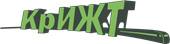 2023-2024учебный годЭкзаменационный билет № 1по дисциплине «Теория организации и организационное проектирование»Специализация/профиль Стратегическое управление персоналом _1___ семестрУтверждаюЗаведующий кафедрой«Управление персоналом» КрИЖТ ИрГУПС____________В.О. КолмаковЭволюция организационной теорииСущность и содержание организационного проектированияЭволюция организационной теорииСущность и содержание организационного проектированияЭволюция организационной теорииСущность и содержание организационного проектирования